Centre de Ressources 
Comptabilité Finance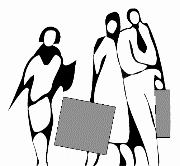 Lycée MARIE CURIEAvenue du 8 mai 1945 - BP 348 38435 ECHIROLLES cedexhttp://crcf.ac-grenoble.fr/Actualité comptableLoi Pacte : nouveaux seuils d’audit légalLa loi n° 2019-486 du 22 mai 2019 relative à la croissance et la transformation des entreprises (dite loi PACTE) modifie, relève et uniformise les seuils de nomination des commissaires aux comptes.Il s’agit pour cette loi d’aligner les seuils de nomination des commissaires aux comptes sur les seuils européens de l'audit légal.Loi n° 2019-486 du 22 mai 2019 :https://www.legifrance.gouv.fr/affichTexte.do?cidTexte=JORFTEXT000038496102&dateTexte=20190616Décret d’application : https://www.legifrance.gouv.fr/affichTexte.do?cidTexte=JORFTEXT000038505937&categorieLien=idNEP 911. Mission du commissaire aux comptes nommé pour trois exercices :
https://doc.cncc.fr/docs/nep-911-mission-du-commissaire-aNEP 912. Mission du commissaire aux comptes nommé pour six exercices dans des petites entreprises : https://doc.cncc.fr/docs/nep-912-mission-du-commissaire-aArrêté du 6 juin 2019 portant homologation des NEP 911 et 912 : https://www.legifrance.gouv.fr/eli/arrete/2019/6/6/JUSC1916143A/jo/texteSommaireLes seuils de nomination d’un commissaire aux comptes dans les sociétés commercialesLes PME structurées en petits groupesDates d’applicationQuel est le sort des mandats en cours ?La certification légale des petites entreprisesLes seuils de nomination d’un commissaire aux comptes dans les sociétés commercialesDésormais, les sociétés (quelle que soit leur forme) dépassant 2 des 3 seuils suivants à la clôture d’un exercice social auront l’obligation de nommer un commissaire aux comptes pour certifier leurs comptes :total bilan : 4 M€chiffre d’affaires : 8 M€nombre de salariés : 50Pour rappel les anciens seuils de désignation d’un commissaire aux comptes étaient de :NB : il n'y a pas de condition de seuil pour la nomination du commissaire aux comptes dans les EIP et les SEML.Les PME structurées en petits groupesLorsqu’une société en contrôle d’autres, elle a l’obligation d’audit légal dès lors que l’ensemble qu’elle forme avec les sociétés qu’elle contrôle dépasse 2 des 3 seuils suivants :total bilan : 4 M€chiffre d’affaires : 8 M€nombre de salariés : 50Les filiales significatives de ces groupes sont également tenues de désigner un commissaire aux comptes. On entend par filiale significative toute société contrôlée directement ou indirectement qui dépasse 2 des 3 seuils suivants :total bilan : 2 M€chiffre d’affaires : 4 M€nombre de salariés : 25La mère et les filiales ne sont plus tenues de désigner un commissaire aux comptes dès qu’elles n’ont pas dépassé les seuils pendant les 2 exercices précédant l'expiration du mandat du commissaire aux comptes. NB : il s’agit de dispositions distinctes de celles précisant les obligations d’établissement de comptes consolidés.Dates d’applicationLe décret rentre en vigueur le 27 mai 2019.  Toutes les dispositions s’appliquent donc pour les exercices dont la clôture est postérieure à cette date.Par exception, les dispositions de la loi Pacte entrent en vigueur pour les départements d'outre mer à compter de 2021Quel est le sort des mandats en cours ?Les mandats en cours au 27 mai 2019 se poursuivent normalement jusqu’à leur terme.Pour le cas particulier des mandats pour lesquels :le 6ème exercice clôturait le 31 décembre 2018 la société n’a pas franchi 2 des 3 seuils au 31 décembre 2018 si l’Assemblée Générale statuant sur la désignation d’un commissaire aux comptes n’a pas eu lieu avant le 27 mai, la société est dispensée de nommer un commissaire aux comptes.La certification légale des petites entreprisesUne entreprise qui répond à la définition d'une petite entreprise et qui n'a pas d'obligation légale de nommer un commissaire aux comptes peut décider volontairement de le faire.Le mandat du commissaire aux comptes peut être de 6 ans mais sa durée peut aussi être limitée à 3 exercices.Il en est de même :pour les entités "têtes de groupe" ayant l'obligation de nommer un commissaire aux comptes (cf partie 2.) mais qui correspondent à la définition légale d'une petite entreprisepour les filiales significatives (cf partie 2.) mais qui correspondent à la définition légale d'une petite entrepriseLa mission de certification limitée à 3 ans, également appelée mission ALPE (Audit Légal des Petites Entités), fait l'objet de la nouvelle Norme d'Exercice Professionnel spécifique NEP 911 (la nouvelle NEP 912 précisant par ailleurs les missions du commissaire aux comptes nommé pour six exercices dans les petites entreprises).Cette mission est décomposée en 3 parties :la certification des comptes qui est proportionnée à la structure auditée (diligences, documentation, plan de mission, programmes, etc.)les autres diligences légales (le commissaire aux comptes est dispensé du rapport spécial sur les conventions réglementées, sur l'attestation sur les rémunérations, etc.)un rapport sur les risques prévoyant l’identification des risques financiers, comptables et de gestion de l’entité auditée. Ce rapport n'est pas normé et peut contenir une analyse de ratios financiers, une appréciation du contrôle interne, une synthèse des différents risques auxquels est confrontée l'entreprise (ou le groupe), etc.Dans la mission ALPE, le commissaire aux comptes a toujours le devoir d'alerte et de révélation des faits délictueux.SARL – SNC – SCSEn cas de franchissement de 2 seuils sur 3Total bilan : 1,55 M€Chiffre d’affaires : 3 ,1 M€Nombre de salariés : 50SASEn cas de franchissement de 2 seuils sur 3Total bilan : 1 M€Chiffre d’affaires : 2 M€Nombre de salariés : 20SA – SCASans condition de seuil